Luokanhallinnan menetelmiä ja aiheeseen liittyvääOppiminen ja yksilön käyttäytyminen ovat suhteessa toisiinsa. Ympäristö on yksi osatekijä, joka voi altistaa häiriökäyttäytymiselle. Yksi lähestymistapa on ympäristöön tehtävät muutokset, joissa keskitytään tapahtumiin, joissa esiintyy akateemista tai käyttäytymisen häiriötä. Tätä toimenpidettä kutsutaan ennakoivaksi strategiaksi. Jotta voidaan kehittää ennakoivan strategian toimenpiteitä, täytyy ensin kerätä tietoa ympäristöstä ja mitkä tekijät siellä luovat mahdollisuuksia halutulle käyttäytymiselle sekä mitkä tekijät altistavat häiriökäyttäytymiselle. Muutokset tehdään joko niin, että altistavat tekijät eliminoidaan luokasta tai sitten muutetaan niitä niin, etteivät ne enää laukaise häiriökäyttäytymistä.Luokan työrauhaan pyritään vaikuttamaan muuttamalla ympäristöä. Luokkaan voi kohdistaa koko luokan toimenpiteitä, joilla pyritään rauhoittamaan tilannetta ja eliminoimaan työrauhaa häiritseviä tekijöitä luokkaympäristöstä. Mikäli luokassa on paljon työrauhaongelmia, niin koko luokan toimenpiteiden rinnalle voi ottaa yksilölliset toimenpiteet.Ennakoivat toimenpiteet pitävät sisällään monia etuja: niiden vaikutukset ovat yleensä nopeasti havaittavissa, ne voivat ehkäistä häiriökäyttäytymisen muodostumista sekä ne luovat pohjan ohjeelliseen ympäristöön, jossa oppilaiden on helpompi työskennellä.Käyttäytymisen tukeminen koulussa tarkoittaa sitä, että aikuiset luovat tilanteet sellaisiksi, jotka ohjaavat lapsia toivottuun käyttäytymiseen. Eli toisin sanoen, aikuinen muuttaa toimintatapaansa vaikuttaakseen lasten käyttäytymiseen.Me emme ole riittävän vahvasti ohjanneet lapsia toivottuun käyttäytymiseen – mitä siis muutetaan?Me emme ole riittävän selvästi antaneet lapsille palautetta siitä, mikä käyttäytyminen on toivottua, mikä ei – toivottua – mitä siis muutetaan?MUISTA! HUOMAA HYVÄ!Muutos tapahtuu pienin askelin. Anna välitöntä, positiivista palautetta työskentelyn aikana! Alussa palautetta voi antaa tarvittaessa vaikka jokaisesta oikein menneestä käyttäytymisestä!Korjaava palaute kohdistuu aina oppilaan käytökseen, ei oppilaaseen! Sinun tuntikäyttäytymisesi oli….Luokkakohtaiset ennakoivat toimenpiteetYksilölliset toimenpiteetTyörauhaa ja käyttäytymistä tukevat tilannetekijätOppituntien aloitusKiinnitä systemaattisesti huomiota siihen, miten aloitat ja lopetat tunnin. Jos vaadit alkuun rauhan, ennen kuin edes sanot huomenta ja jos alkuun kiinnität huomiota siihen, missä mielentilassa aloitat opettamisen, tämä kantaa pitkällä tähtäimellä hedelmää.Tunnin ensimmäisestä viidestä minuutista ja viimeisestä viidestä minuutista koostuvat oppitunnin henkiset seinät, jonka varaan opetus rakentuu. Nämä henkiset seinät toimivat opetus – ja oppimistilanteen tukirakenteena.Oppitunnin alussa ohjaa oppilaat rauhallisesti ja ajoissa omille paikoilleen.Oppitunti alkaa vasta sitten, kun ryhmä on rauhoittunut ja valmis vastaanottamaan toimintaohjeita. Alussa tähän rauhan saavuttamiseen menee pidempiaika, mutta täsmällisellä käytöllä menevä aika lyhenee.Selkeät rutiinit auttavat: istumajärjestys, tervehtiminen, kuulumisten vaihtaminen, ohjeiden antaminen sekä tarpeellisten välineiden esille ottaminen.Oppitunti kannattaa aloittaa ja lopettaa hiljaisuuteen ja rauhoittumiseen.Opettajan kyky hallita luokkatilannetta, ei riipu opettajan persoonasta. Luokkatilanteen hallinta riippuu toimintatavoista. Toimintatavat voi valita ja niitä voi harjoitella. (Kummin 9).Oppituntien rakenne:Ennakoitava rakenne auttaa työrauhaongelmien syntymistä.Mieti, voiko oppitunnin rakennetta konkretisoida (kuvat, toimintaohjeet jne.)Voiko tehtävät pilkkoa pienempiin tehtäviin?Voiko opetuksessa käyttää urakkaluontoisia tehtäviä?Miten ryhmätyöskentelyn tehtävänjakoa voisi selkiyttää?Säännöt:Anna konkreettisia esimerkkejä toivotusta käyttäytymisestä: pelkkä hyvä käytös ei riitä eikä avaa mitään oppilaalle.Sääntöjen noudattaminen edellyttää myös molemminpuolista kunnioitusta.Konkreettinen mallintaminen (negatiivinen ja positiivinen malli) näyttävä oppilaalle miten opettaja tulkitsee kutakin käytöstä eri tilanteissa.Pieni määrä yksinkertaisia, positiivisia sääntöjä on parempi kuin suuri ja epäselvä pumaska.”Säännöt toimivat ikään kuin nopeusrajoituksena, jonka noudattamista opettaja valvoo.”Kun on sääntöjä, pitää olla myös seuraamuksia. Mieti etukäteen, mitä seuraamusta säännön rikkomisesta seuraa. Puutu heti tunnilla, kerro seuraamukset ja toimi sen mukaan.Älä uhkaile asialla tai seuraamuksella, jota et voi pitää. Katteeton uhkaus antaa oppilaalle kuvitelman, että hän pystyy tekemään tunnilla mitä vain ja siitä ei tule seuraamuksia.Palautteen antaminenPosiitivinen palaute auttaa lapsen itsetunnon kasvussa ja kehityksessä sekä positiivisen palautteen myötä lapsi saa onnistumisen kokemuksia. Kasvattajan yksi tehtävä on mahdollistaa lapselle onnistumisen kokemusten paikkoja. Kasvattajan tulee myös näistä hetkistä antaa positiivista palautetta. Ennakointi ja tilanteiden ennaltaehkäisy ovat keskeisessä asemassa: haastavasti käyttäytyvän lapsen kohdalla positiivinen palaute tulisi pystyä antamaan arkisista tilanteista, jotka sujuvat hyvin.Yksi hyvä keino on esimerkiksi yhden viikon ajan itse seurata miten paljon annat oppilaille positiivista palautetta. Positiivinen palaute voi olla sanallinen, katse, ele tai merkintä. Merkitse yhden viikon ajan kuinka paljon kukin oppilas saa palautetta ja onko palaute positiivista vai negatiivista. Palautteessa on tärkeää, että se on johdonmukaista ja oikeudenmukaista. Kasvattajan johdonmukainen toiminta palautteen annon kanssa kasvattaa lapsen turvallisuuden tunnetta.Eri palautejärjestelmiä:1 – 2.luokka: Hienoa – taulu ja Voi voi – taulu:Luokan seinälle laitetaan keltainen hienoa – taulu ja punainen Voi voi – taulu. Kummassakin taulussa on arkipäivät diagrammin pohjana ja näiden päivien kohdalle kerätään palikoita. Esimerkiksi kun oppilaat tulevat rauhassa tunnille, opettaja antaa palautetta sanoen: ”Hienoa, te…”. Jos tunnilla oppilaiden on vaikea pysyä annetussa tehtävässä, opettaja antaa palautetta: ”Voi voi, nyt..” Opettajan sanoessa palautteen hän laittaa palikan kyseisen päivän kohdalle oikeaan tauluun. Perjantaina viikon diagrammeja tarkastellaan ja jos Hienoa – taulun palikat voittavat Voi voi –taulun, oppilaat saavat esim. reissuvihkoon valitsemansa leiman tai jonkun muun vastaavan palkinnon.5 – 6.luokka: Yksilöllinen ja ryhmäpalauteOppilailla voi olla omat tavoitevihkot, joihin opettajan kanssa yhdessä pohditaan joka oppilaalle oma tavoite viikon ajaksi. Kun oppilaat ovat toimineet tunnilla oman tavoitteen mukaan, he saavat tunnista esim. tähtimerkinnän tauluun. Tähtimerkit voi lunastaa luokan yhteisellä sovitulla tavalla.Joskus lapset tarvitsevat enemmän ja useammin palautetta toimiakseen oikealla tavalla. Jos lapsi ei saa palautetta myönteisestä toiminnasta, hän lähtee hakemaan sitä ei-toivotulla tavalla.  Näihin tilanteisiin kasvattaja voi rakentaa palautesysteemin, jossa lapsi saa myönteistä palautetta ilman, että muut siitä häiriintyvät (esimerkiksi luokassa kiertelyn aikana oppilaan koskettaminen olkapäälle voi toimia merkkinä siitä, että hyvin menee, jatka vain). Jos ja kun lapsen itsetunto on hyvä ja tarve jatkuvalle palautteelle on enemmänkin totuttu tapa, niin silloin kasvattajan kannattaa lähteä purkamaan tätä tapaa. Mitä epävarmempi lapsi on omista taidoistaan, sitä enemmän hän tarvitsee myönteistä palautetta, kannustamista ja onnistumisen kokemuksia. Kasvattajan tulee tunnistaa nämä lapset ja suunnitelmallisesti tukea heitä koulutyössään sekä antaa palautetta pienistä arjen onnistumisista (esimerkiksi 1 onnistunut matikan tehtävä, jos matikan tunnit ovat olleet vaikeita).Palautteen antaminen voi olla myös keino hallita ryhmää. Mieti, suuntaatko palautteesi ei-toivotulla tavalla käyttäytyvälle yhdelle oppilaalle vai suuntaatko palautteesi muulle ryhmälle, joka käyttäytyy toivotulla tavalla:Olen ylpeä teistä! Kuuntelen juuri miten oppilas X puhuu minulle ja muistelen, miten tekin olette minulle joskus noin puhuneet, mutta hienosti olette oppineet puhumaan toisillenne ja minulle kauniisti!(Hurme, K.  2014. Turvassa!. s. 105 – 115.).Pohdittavaa ”Ratkaiseva vuorovaikutus – pedagogisia kohtaamisia lasten ja nuorten kanssa” Oletko ollut opettajana tai oppilaana tilanteissa, joissa joku oppilas on käyttäytynyt nenäkkäästi? Mitä on tapahtunut?Miten olet reagoinut opettajana oppilaiden nenäkkäisiin tai loukkaaviin kommentteihin?Suomalaista koulua on kritisoitu auktoriteettien murenemisesta. Pohdi opettajan auktoriteettiaseman muutostaMitä hyvää auktoriteettiaseman muutoksesta on?Mitä ongelmia auktoriteettiaseman muutoksesta on? Mitä keinoja opettajalla on vähentää ja hallita omaa jännittämistään?Kuvitellaan tilanne, jossa oppilas on loukannut opettajaa ja puhunut hänelle ivallisesti. Mitkä reagointi – ja toimintatavat ovat mielestäsi opettajalle sallittuja ja mitkä eivät? Perustele.oppilaan hiljentäminen nolaamallakiroileminenjälki-istunnolla uhkailuitkeminenasian ohittaminenhuutaminenopettajan poistuminen luokastaoppilaan poistaminen luokastaMiten kollegoiden ja työyhteisön tulisi tukea opettajaa, joka joutuu oppilaiden pilkan tai kiusaamisen kohteeksi?(Hannele Cantell  2010).Kasvattajan ammattirooliTyötä tehdään omalla persoonalla, mutta työn tekemiseen vaikuttaa oma ammattirooli. Ammattiroolissa oman minän ja kasvattaja – minän välille rakentuu suodatin. Ammattirooli suojelee kasvattajaa ja auttaa pitämään työn erillään omasta minästä. Kun työskennellään haastavasti käyttäytyvien lasten kanssa, niin silloin korostuu oman minän hyvä itsetunto ja tuntemus itsestään. Mitä tukevammalla pohjalla nämä ovat, sitä vähemmän haastavasti käyttäytyvän lapsen toiminta vaikuttaa työntekijän kykyyn toimia ammatillisesti. Jos tuntuu, että oman minän vointi on niin heikko, että työn tekeminen on vaikeaa, niin silloin keinoja oman minän voimistamiseen kannattaa hakea esimiehen tai työterveyspalveluiden kautta.Ammattirooli suodattimeen tulisi jäädä negatiivisten tunteiden äärimuodot sekä niiden sanalliset ja sanattomat muodot kuten sormimerkit, asiaton kielenkäyttö. Kasvattajan ammattiroolin tärkeys korostuu niissä tilanteissa, joissa negatiivinen vuorovaikutus meinaa päästä omaan minään asti. Esimerkiksi konfliktitilanteissa tulisi ajatella: mitä minä kasvattajan toimin tilanteessa väärällä tavalla? Eikä näin: mitä MINÄ toimin väärin?Jos haastavasti käyttäytyvän lapsen kanssa toimiessa kaikki tuntuu läpäisevän ammattiroolisuodattimen, niin silloin on hyvä päästä purkamaan nämä asiat pois mielen päältä. Yksi hyvä keino selvittää ammattiroolisuodattimen pitävyyttä on miettiä, kuinka paljon kannat työasioita töistä kotiin mukanasi. Pystytkö jättämään työasiat työpaikalle työpäivän päätteeksi? Turvallinen kasvu- ja oppimisympäristö toteutuu silloin kun kasvattajalla ja kasvatettavalla on turvallinen ja luottavainen olo.((Hurme, K.  2014. Turvassa!. s. 107 – 126.).KIPP- schoolin pedagogisina rakennuspalikoina toimivat seuraavat seitsemän ohjenuoraaSeitsemän ajatusta luonteenvahvuuksien kehittämiseen:Usko! Usko siihen mitä teet ja näytä se omalla esimerkilläsi. Tuo käytöksessäsi ilmi James Baldwinin ajatus: ” Lapset eivät ole koskaan olleet hyviä kuuntelemaan aikuisia, mutta he eivät ole koskaan menneet vikaan matkiessaan heitä.” Lapset unohtavat, mitä heille sanot. Lapset unohtavat, mitä heille opetat. Lapset eivät koskaan unohda, mitä sait heidät tuntemaan!Nimeä! Nimeä se, mitä teet. Sanat luovat merkitystä ja kielellä on mieletön voima. Anna sille, mitä jo itseasiassa tapahtuu joka päivä, nimi ja merkitys. Käytä vahvuussanoja hyväksesi joka päivä. Aloittaessasi tuntia, kerro, mitä odotat ja mitä vahvuutta tietty tekeminen vaatii. Kysy ja kerro, miten vahvuus ja sen tietoinen käyttäminen näkyy lapsen käytöksessä. Anna tunnin jälkeen palautetta siitä, mitä näit lapsissa ja mitä vahvuuksia he käyttivät hyväkseen. Rohkaise kehittämään vahvuutta, jota heissä ei vielä ole, mutta joka olisi tarpeellinen koulun ja oppiaineen kannalta.Esimerkiksi, kun olet aloittamassa uuden taidon opetusta ja harjoittelua. Kerro lapsille, että taidon oppiminen vaatii SINNIKKYYTTÄ. Kun harjoittelet nyt matematiikan tunnilla uutta asiaa, se ei ole helppoa. Kuitenkin, kun olet SINNIKÄS, se näkyy sinussa siten, että et anna periksi, vaan jatkat siitä huolimatta. Kun tunti on loppu ja olet ollut todella sinnikäs 30 minuuttia, mitä luulet, että tapahtuu? Miten sinnikkyys tukee oppimistasi? Samalla saat ”kaksi kärpästä yhdellä iskulla.” Opit uuden asian matematiikassa ja kehität samalla luonnettasi. Kun nyt olet sinnikäs ja jaksat jatkaa, olet mennyt taas askeleen eteenpäin tämän vahvuuden kasvattamisessa. Löydä! Löydä tärkeät ja merkitykselliset hetket arjesta. Tee lapsille näkyväksi arjen tarinoista ja teoista kumpuavat esimerkit, joissa eri luonteenvahvuudet tulevat eläväksi. Nosta näitä hetkiä esille ja annan lasten tulla itse tietoiseksi asioista, joita heissä itsessään ja toisissa ihmisissä tapahtuu.Tunne!Anna lapsille ja itsellesi mahdollisuus tuntea vahvuuksien käyttämisen ja huomaamisen myönteinen voima ja sen mukanaan tuomat positiiviset vaikutukset.Löydä! Sisällytä arjen työhösi hetkiä, jolloin integroit vahvuusnäkökulmaa eri oppitunteihin ja kasvatuksellisiin hetkiin.Rohkaise! Anna myönteistä palautetta, kun näet optimismia ja kasvun asennetta (growth midset) vahvuuksien käyttämisen ja luonteen kehittymisen ympärillä.Huomaa! Näe ja nosta säännöllisesti esille se kehitys, joita lapsissa tapahtuu luonteenvahvuuksien aktiivisen käyttämisen myötä.Ryhmän turva-asteikkoRyhmän turvakolmioRyhmän turvallisuuden tunteen parantaminenRyhmän vuorovaikutussopimusTurvallisuuden eri osa-alueetItsearviointilomake		Oppilas:___________________________			Päivä:_____________________________Nähnyt: ______________________________________________(Ben Furman – Muksuoppi)Selvityslomake			Nimi:___________________________				Päivä:__________________________Mitä olet tehnyt?________________________________________________________________________Miksi se, mitä teit, on väärin?________________________________________________________________________Miten voit pyytää tekoasi anteeksi?________________________________________________________________________Miten voit sovittaa tai hyvittää tekosi?________________________________________________________________________Lupaatko, ettet tee sitä toista kertaa?________________________________________________________________________Mikä voisi auttaa sinua pitämään lupauksesi?________________________________________________________________________Miten auttaisit toista oppilasta, joka on tehnyt tai on aikeissa tehdä samaa?________________________________________________________________________(Ben Furman – Muksuoppi)Itsearviointimalleja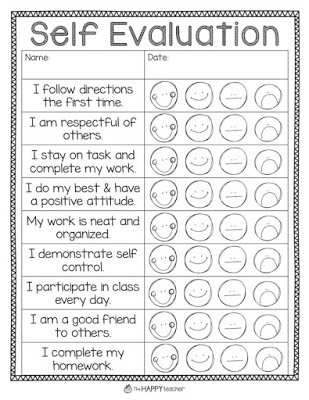 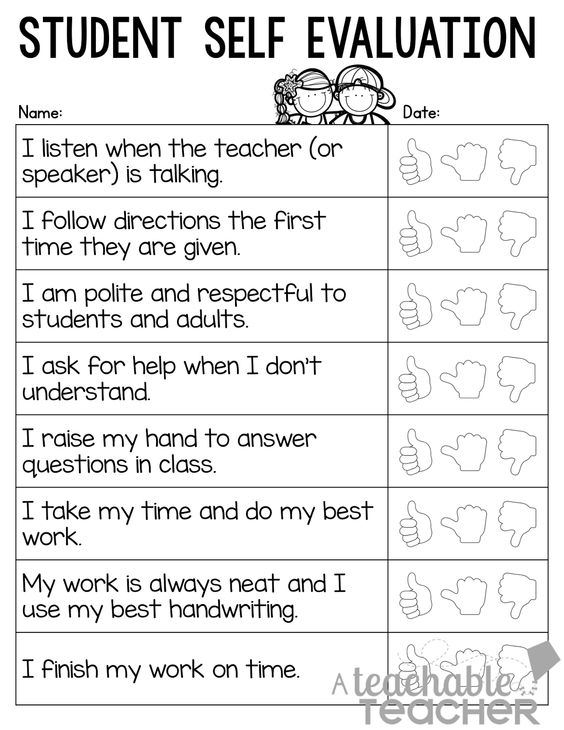 Turvassa! Vahvista lapsen turvallisuuden tunnetta ja varaudu vaaratilanteisiin. (PS-kustannus, 2014). http://positiivinenpedagogiikka.fi/http://blogs.helsinki.fi/klaakkon/(Cantell 20101. Ratkaiseva vuorovaikutus – pedagogisia kohtaamisia lasten ja nuorten kanssa. S. 87.).Itsearviointimalli. http://www.thehappyteacher.co/2015/09/parent-teacher-conferences-8-tips-for.htmlMitä pois?Mitä tilalle?Poista säännöt ja odotuksetTuo tilalle vahvistavat ohjeet ja odotukset:sääntöjä max. 5käytä luokassa viikoittaista opetusohjelmaaarvioi viikoittain oppilaiden kehittymistä, tarkkaile ja opeta aktiivisesti luokan ohjeitaohjeiden tulisi konkreettisesti kertoa, mitä / millaista käytöstä luokalta odotetaanmallinna ja opeta ohjeet konkreettisestiTietämättömyysRutiinit:Kun oppilaat voivat ennakoida tapahtumia, he aiheuttavat vähemmän työrauhaongelmia:tunnin rauhalliset aloitukset ja tunnin rauhalliset lopetuksetjärjestäytyminen ennen ja jälkeentunnin alussa tunnin läpikäyntikuvallinen jäsentäminen helpottaa joskusharjoittele rutiinit aina lukuvuoden alussaMoitteetKehut: Positiivisella palautteella on merkittävä voima häiriökäyttäytymisen poistamisessa.tarkka käytökseen perustuva palaute on tehokkaampi kuin huonoa käytöstä tukeva palauteLiian vaikeat tehtävätTehtävien oikea vaikeustaso:tehtävien ei tule olla liian helppoja, mutta ei liian vaikeitakaantiedollisesti osaaville oppilaille tulisi olla mahdollisuus saada myös haasteitaEri vastaamisvaihtoehdotvertaisohjaus  harjoitellaan pareittain mm. vuorottelua, ohjeiden antamista, vastausten kirjaamista, palautteen antaminentietokoneavusteinen opetuskuorossa vastaaminenvastauskortit  vastauskortteja voi käyttää myös läksykuulustelussa sekä ohjatun harjoittelun aikanasuora opetus  kuten pienryhmäopetusHuono istumajärjestysIstumajärjestys tarkoitusta vastaavaksiriveissä  yksilöoppiminenryhmissä  keskustelu/ryhmätehtävätTehottomat, epäselvät ohjeetTehokkaat ohjeet ja käskytkerro konkreettisesti millaista käytöstä odotat tai mitä ohjetta pyydät noudattamaan!Liian pitkät tehtävänannotTehtävien jäsentäminen tai pilkkominen pienempiin osiin ja tarvittaessa kuvalliset ohjeet näkyviinLiian hidastempoinen tuntiRiittävä tempo tunnillaliian pitkät tauot tehtävien tai tehtävänannon välissä voivat aiheuttaa levottomuutta ja käytöshäiriöitäKaikki samaan muottiinValinnanvapausesimerkiksi erilaiset tehtävävaihtoehdot, joiden suorittamisesta oppilas vastaa itseTehtävien vaikeustasoVastaako todella oppilaan tasoa? Onko tehtävä liian vaikea / liian helppo?Vastaako tehtävänanto oppilaan kykyä vastaanottaa tehtävä?Voiko oppilas pitää taukoa tehtävien tekemisen välissä tai kesken tehtävän? Miten asiasta sovitaan vaan yhden oppilaan kesken?Eri tavat toteuttaa tehtävääVoiko tehtävän suorittaa muuten kuin kirjoittamalla?Oppilasta kiinnostavien asioiden liittäminen tavalliseen koulupäiväänVoiko kiinnostavia asioita liittää koulupäivään, jolloin motivaatiota tehtävän suorittamiseen saattaisi löytyä helpommin?ValintaVoiko oppilas valita erinäisistä tehtävistä, mitä hän tekee ensin?valinnan mukana tulee vastuu ja vastuuttamalla viedään asioita oppilaan kohdalla eteenpäin”Aikataulutettu huomio”Ns. aikuisen huomion tarve: olisiko oppilaan mahdollista ajoittain tavata aikuinen, jonka kanssa voisi vaan jutella?jos oppilas tarvitsee vertaisensa huomiota, niin silloin tämän voi järjestää esim. parityöskentelyn muodossaAikataulut ja ennustettavuusKun lisäät ennustettavuutta, lisäät turvallisuutta. Ennustettavuutta voit lisätä mm. rutiineilla sekä kertomalla ääneen konkreettisesti odotuksista ja tulevista tapahtumista (5 minuutin päästä lähdemme syömään, lähdemme syömään kun olet laittanut kirjat pulpettiin, tehnyt tehtävän jne.).Luo selkeät odotukset käyttäytymisellePogostan alakoulussamme noudatamme Pro Koulu – periaatteita:Luokassa autan kaveriaLuokassa pyydän puheenvuoronVälitunnilla puhun kauniistiVälitunnilla leikin ja pelaan ohjeiden mukaanRuokalassa ruokailen rauhallisestiOppilaiden kanssa voi harjoitella myös tuntikäyttäytymistä, esimerkiksi eri työskentelyn äänitasoja konkreettisesti (mitä tarkoittaa hiljainen työskentely, mitä tarkoittaa ryhmätoiminta jne.)Luo selkeät rutiinit luokkaan!Tuntien aloitus ja lopetus  rauhoittuminen oman pulpetin viereen, tunnit etenevät ”tylsästi” saman rakenteen mukaisesti.Muut luokan omat rutiinit esim. oppilaiden omat vastuutehtävät viikoittainAnna selkeästi ohjeet!”Kieltäydy” antamasta ohjetta, ennen kuin olet varma, että oppilaat kuuntelevat! Eli vaadi hiljaisuus. Keskeytä opetus tarvittaessa vaatiaksesi hiljaisuutta.Hyvä ohje kertoo lapsille, mitä toivot heidän tekevänEsimerkiksi:olkaa kunnolla  ottakaa kirjat esilleOnko tehtävillä oikea vaikeustaso oppilaan / luokan tasoon nähden?Onko oppilaan mahdollista saada lisätehtäviä tarvittaessa?Voiko oppilas toimia apuopena tehtyään kaikki tehtävät?Miten autat / kannustat / motivoit oppilasta, jolla on hankaluuksia suoriutua?Onko erityyppiset tehtävät rytmitetty?Onko ohjeet annettu ripeästi?Lyhyet, napakat ja selkeät ohjeetTarvittaessa toiminta vaiheittain (1., 2., 3.,)Onko oppilailla mahdollisuus vastata / osallistua opetukseen?Eri vastausvaihtoehdot kuorossa, yksin, parin kanssa jne.Onko oppilaalla mahdollisuus olla apuopena?Onko oppilailla mahdollisuus valita erilaisista tehtävistä?Onko istumajärjestys / pulpetit aseteltu tarkoituksenmukaisesti?Ryhmäistuminen ryhmätöihin, yksilöpulpetit hiljaiseen työskentelyynVÄRITUNNETOIMINTAPunainenaggressiivinenei aikuisen hallinnassa oleva tilanne, asiaton kielenkäyttö ja vuorovaikutusKeltainenlevotonepävarmuus toiminnasta, ohjeita ei kuunnella, vuorovaikutus sekavaaVihreärauhallinentoiminta ohjeistuksen mukaista, hyvä vuorovaikutusFyysinen turvallisuusHenkinen turvallisuusKoettuturvallisuusEnnenMitä voin etukäteen tehdä, että fyysinen ympäristö olisi mahdollisimman turvallinen?Mitä voin etukäteen tehdä, että ryhmä toimisi oikein ja turvallisuutta edistävästi?Mitä voin etukäteen tehdä, jotta jokaisella olisi tilanteessa mahdollisuus toimia niin hyvin kuin kykenee?TilanteessaMiten voin varmistaa tapahtumahetkellä, että fyysinen ympäristö on mahdollisimman turvallinen?Miten voin toimia niin, että ryhmä toimisia tilanteessa oikein ja turvallisuutta edistävästi?Miten voin tukea riskikäyttäytyjää tilanteessa, jotta hän pystyisi toimimaan oikein ja turvallisuutta edistävästi?JälkeenMitä uutta tilanne auttoi huomaamaan fyysisestä ympäristöstä? Miten voin parantaa fyysisen ympäristön turvallisuutta vastaavanlaisessa tilanteessa?Mitä opin ryhmästä ja miten voin ryhmän kanssa asiaa käsitellä? Mitä voin tehdä, jotta seuraavan kerran vastaavanlaisessa tilanteessa ryhmä toimisia toivotun suuntaisesti?Mitä opin tilanteesta? Miten voin käsitellä tapahtunutta lapsen kanssa, jotta se vahvistaisi toivotun laista käytöstä vastaavanlaisessa tilanteessa?Mitä?ToteutuuEi toteuduMiksi toteutuu / miksi ei toteudu?Toisille puhutaan asiallisesti ja ystävällisesti.Jokainen voi vastata väärin joutumatta naurun kohteeksi.Toisen tavaroita kunnioitetaan.Toisen tilaa kunnioitetaan.Omaa vuoroa osataan odottaa rauhallisesti.Toisia autetaan tarvittaessa.Toisia kannustetaan ja kehutaan.Jokaista lasta kohdellaan samanarvoisesti.Ryhmässä on yhdessä sovitut säännöt, joita noudatetaan.Ryhmässä on sovittu rangaistukset huonosta käytöksestä.Ryhmässä on sovittu palkkiot hyvästä käytöksestä.Aikuisen ohjeita kuunnellaan.Aikuisen apua saa tarvittaessa.Tänään minä:Oma arvioOpettajan arvioannoin luokkakavereilleni mahdollisuuden oppia1                  2                     31                  2                     3keskityin opiskeluun.1                  2                     31                  2                     3annoin toisille työrauhan.1                  2                     31                  2                     3kuuntelin opettajan ohjeita.1                  2                     31                  2                     3pyysin viittaamalla puheenvuoroa enkä puhunut toisten päälle.1                  2                     31                  2                     3en metelöinyt turhaan luokassa.1                  2                     31                  2                     3huolehdin koulutarvikkeistani.1                  2                     31                  2                     3tein kotitehtäväni huolella.1                  2                     31                  2                     3tein parhaani.1                  2                     31                  2                     3kerroin opettajalle fiilikseni.1                  2                     31                  2                     3otin luokkakaverini huomioon.1                  2                     31                  2                     3Mikä oli mukavinta tässä päivässä?